UMW/IZ/PN-43/20			                                    	        Wrocław, 15.04.2020 r.NAZWA POSTĘPOWANIA  Kompleksowe utrzymanie systemu łączności telekomunikacyjnej Uniwersytetu Medycznego we Wrocławiu w stałym ruchu.WYNIKIUniwersytet Medyczny we Wrocławiu dziękuje Wykonawcom za udział w ww. postępowaniu .Zgodnie z art. 92 ustawy z dnia 29 stycznia 2004 r. Prawa zamówień publicznych (tekst jedn. – 
Dz. U. z 2019 r., poz. 1843), zwanej dalej „Pzp”, zawiadamiamy o jego wyniku.Zgodnie z treścią art. 24aa ust. 1 Pzp, Zamawiający najpierw dokonał oceny ofert, a następnie zbadał, czy Wykonawca, którego oferta została oceniona jako najkorzystniejsza, nie podlega wykluczeniu.Kryteria oceny ofert:Cena realizacji przedmiotu zamówienia – 60 %.Doświadczenie zawodowe Serwisanta – 15 %.Termin  usunięcia usterki – 25%. Złożone oferty .Oferty złożyli następujący Wykonawcy, wymienieni w Tabeli: Informacja o Wykonawcach, którzy zostali wykluczeni.Wykonawcy, którzy złożyli oferty, nie zostali wykluczeni z postępowania.Informacja o Wykonawcach, których oferty zostały odrzucone i o powodach odrzucenia oferty.Treść ofert Wykonawców odpowiada treści Specyfikacji Istotnych Warunków Zamówienia (Siwz), oferty nie podlegają odrzuceniu.Informacja o wyborze najkorzystniejszej oferty.Jako najkorzystniejszą wybrano ofertę Wykonawcy:ZUART Paweł DrozdowskiUl. Szkocka 79/754-402 Wrocław,  Uzasadnienie faktyczneOferta Wykonawcy została wybrana jako najkorzystniejsza na podstawie kryteriów oceny określonych w Siwz i na pierwszej stronie niniejszego pisma. Treść oferty najkorzystniejszej odpowiada treści Siwz, oferta nie podlega odrzuceniu. Wykonawca spełnia warunki udziału 
w postępowaniu i nie został wykluczony z postępowania.Podstawa prawna:art. 91 ust. 1 ustawy z dnia 29 stycznia 2004r. – Prawo zamówień publicznych.Z upoważnienia Rektora UMWZastępca Kanclerza ds. Zarządzania Administracją UMW /-/mgr Patryk Hebrowski   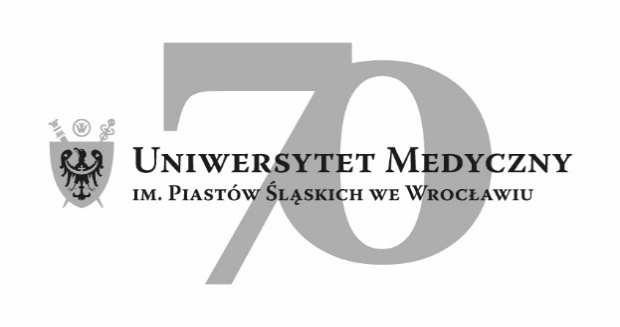 50-367 Wrocław, Wybrzeże L. Pasteura 1Dział ds. Zamówień Publicznych UMWul. Marcinkowskiego 2-6, 50-368 Wrocławfaks 71 / 784-00-45e-mail: violetta.burzynska-oskroba@umed.wroc.pl50-367 Wrocław, Wybrzeże L. Pasteura 1Dział ds. Zamówień Publicznych UMWul. Marcinkowskiego 2-6, 50-368 Wrocławfaks 71 / 784-00-45e-mail: violetta.burzynska-oskroba@umed.wroc.plL.p.Wykonawca, adresCena brutto przedmiotu zamówienia PLNTermin usunięcia usterkiDoświadczenie zawodowe SerwisantaSuma punktówL.p.Wykonawca, adrespunktypunktypunktySuma punktów1ZUART Paweł DrozdowskiUl. Szkocka 79/754-402 Wrocław510.696,00 Zamówienie gwarantowane179.580,00wartość opcji brutto690.276,00wartość brutto Zamówienia gwarantowanegoz uwzględnieniem prawa opcjiDo 6 godzin 8 usług100,001ZUART Paweł DrozdowskiUl. Szkocka 79/754-402 Wrocław60,0025,0015,00100,002Sprint S.A o/ GdańskUl. Budowlanych 64 E80-289 Gdańsk738.000,00Zamówienie gwarantowane246.000,00wartość opcji brutto984.000,00wartość brutto Zamówienia gwarantowanegoz uwzględnieniem prawa opcjiDo 6 godzin6 usług82,092Sprint S.A o/ GdańskUl. Budowlanych 64 E80-289 Gdańsk42,0925,0015,0082,09